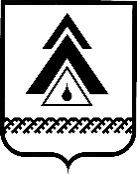 администрация Нижневартовского районаХанты-Мансийского автономного округа – ЮгрыПОСТАНОВЛЕНИЕО результатах конкурсного отбора кандидатов для включения в резерв управленческих кадров руководителей муниципальных учреждений и предприятий районаВ соответствии с постановлениями администрации района от 26.12.2018             № 3046 «О резерве управленческих кадров руководителей муниципальных учреждений и предприятий Нижневартовского района», от 29.07.2019 № 1513            «О проведении конкурсного отбора кандидатов для включения в резерв управленческих кадров руководителей муниципальных учреждений                                  и предприятий района», протоколом заседания комиссии по формированию резерва управленческих кадров руководителей муниципальных учреждений                      и предприятий района от 29.08.2019 № 16:1. Считать конкурс для включения в резерв управленческих кадров для замещения должностей руководителей муниципальных учреждений                                 и предприятий района состоявшимся по должности директор муниципального бюджетного общеобразовательного учреждения «Большетарховская общеобразовательная средняя школа».2. Включить кандидата в резерв управленческих кадров по результатам проведенного конкурса для замещения должности руководителя муниципального учреждения района согласно приложению.3. Отделу муниципальной службы и кадров администрации района              (О.Ю. Нонко) в срок до 13.09.2019 сообщить в письменном виде результаты конкурса участникам.4. Контроль за выполнением постановления возложить на начальника отдела муниципальной службы и кадров администрации района О.Ю. Нонко.Глава района						                             Б.А. Саломатин   Приложение к постановлениюадминистрации районаот 03.09.2019 № 1734Резерв управленческих кадров для замещения должностей руководителей муниципальных  учреждений и предприятий района по результатам проведенного конкурса  от 03.09.2019г. Нижневартовск№ 1734          № п/пФИО участника конкурса, включенного в резерв управленческих кадров Наименование должности1.Задорожный Александр Евгеньевич директор муниципального бюджетного общеобразовательного учреждения «Большетарховская общеобразовательная средняя школа»